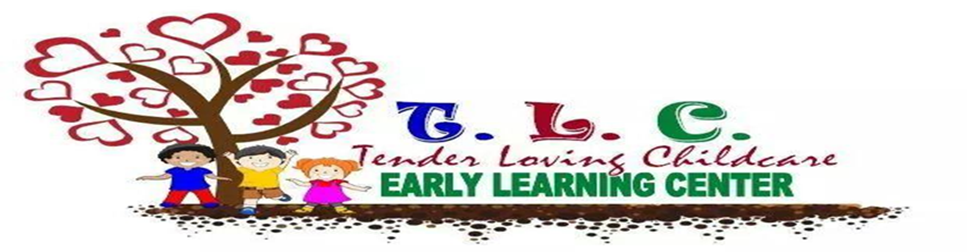 Before and After Care Program 	TLELCC provides before and after care to several of our local schools. Our program focus on safety, health, social growth and academic enhancement. TLELCC recognizes the growing physical, intellectual, and social competence of the increasingly independent school-age child. TLELCC before and after care program offers learning opportunities in a fun and safe environment. TLELCC’s Childcare center exists to provide a safe, developmentally appropriate environment for preschool and school age children.  Our focus is to provide a stimulating early care center and education experience, which promotes each child’s social/emotional, physical and cognitive development. Our goal is to support children’s desire to be life-long learners. The teachers for the before and aftercare program are highly qualified staff.  Our staff is first aid and cpr trained, and we do have staff that is MAT trained. All staff has been backgrounds and Cps processed and cleared. All staff have training in the following topics: Daily Health Observation, Child Abuse Prevention and Playground Safety. All staff must continue required training hours yearly. Our program  provide a combination of independent and organized activities, education and recreation opportunities, our program offers an involving experience for all students, while giving order and routine to their mornings and afternoons.Our before- and after-school programs serve children with options to explore and develop their mind. Our before and after care program schedule allows the students to choose activities. Some activities include: Activities include: • Homework assistance and supervision• Arts • Science /Math/Technology• Character development• Enrichment, music, drama• Recreational sports/ outside field trips • Literacy and language• Games • Outside activity time/ Free Time• Healthy snacksTLELCC provides before-school and after-school care, back-up or emergency care for school holidays and closings, and exciting summer day camp programs for children up to age 12.  